              BRIDLE DRIFT 21.1km & 5km Fun Run     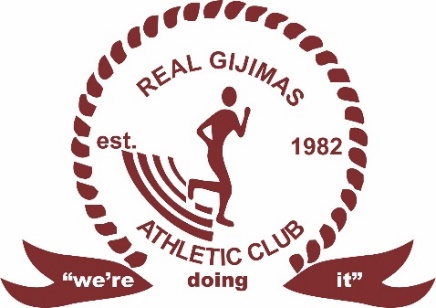                                                                                                               RACE NUMBER                                           ENTRY FORM                                                                   DATE :27 JANUARY 2019                               START & FINISH : Masizakhe Children’s Home/Sisa Dukashe stadiumTIME  :05h30(21.1km)                             Entry Fee: 21.1km R120 (Temp Lic. R30)             06h00(5km)                                                            5km R20  Personal DetailsSurname…………………………………........Name…………………………………..     Age………….Club…………………………………………….2019 Lic.No.:……………. Gender      M      F    ID no.:…………………………………………………………..Date of Birth:……………………………...5km                  21.1km                     Contact no:………………………………………………                                                                                Compulsory for 21.1km athletes                                                                           Category: Open             J            35+            40+           50+             60+                                    Mark the relevant category with a cross/tick (NO MARK WILL AUTOMATICALLY BE CONSIDERED OPEN Category)                         AGE CATEGORY BIBS TO BE WORN FRONT AND BACK OF OUTER TOP GARMENT TO QUALIFY FOR AGE CATEGORY PRIZEI declare that I participate at my own risk & will not hold event organizers/sponsors liable for any loss/damage to property or injury incurred during my participationSignature…………………………………………….(To be signed by adult if participant under 18)General information and race rules21.1km – Manual Entries open 14/01/2019 ONLINE ENTRIES OPEN 18/12/2018 https://www.webtickets.co.za/event.aspx?itemid=1486220592 Race run under ASA and B.A. rules-licence numbers to be worn front & backRace number to be worn infront on the outermost piece of clothingParticipants will receive race number bib envelope @ sport shops/registration.Entries close on the 23rd January 2019 at all participating sports shops.Late entries, registration and ONLINE race number collection at: Beacon Bay Country Club:25 January (13h00-18h00) & 26 (10h00-14h00)Mdantsane: Masizakhe Children’s Home 25 January (15h00-18h00) & 26 January (12h00-18h00)RACE DAY-27 January (04h30-05h15) late entries@ADDITIONAL COST OF R50No race number-no results-no handout,objection 30mins before prize givingMedals to 600 finishersBRIDLE DRIFT 21.1km Prize Money5kmNo individual prize money for the festive fun runParticipants will receive a wrist band at sport shops/registrationMedals to 500 finishers (5km)For bulk entries contact Pam:0731457521/Andiswa:0837813995For more information contact Sonwabo: 0839401576/Nkosana:0823950787     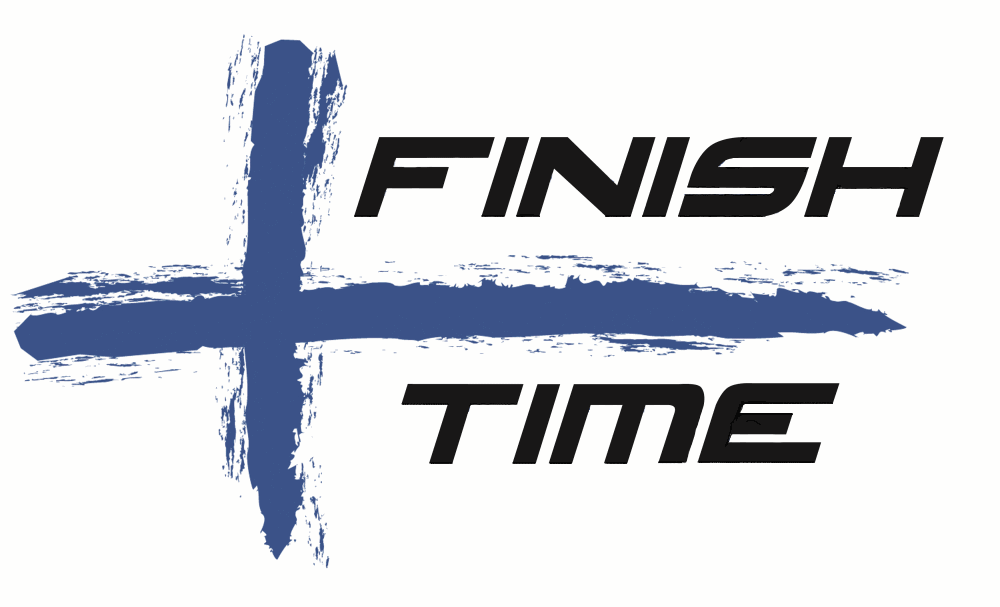 Position                        1                             2                          3                        4                          5Open                        R3000                    R2000                   R1000              R600                   R400Categories               R1000                    R600                     R400Club Team prize     R1000